2019 COUNTRY CLUB HILLS (CCH) SWIM TEAM SPONSOR FORMName of Sponsor:__________________________________________________________________Sponsor Point of Contact:____________________________________________________________Sponsor Address:__________________________________________________________________Sponsor Phone Number:_____________________________________________________________Sponsor Email Address:_____________________________________________________________Sponsor Web Address:______________________________________________________________Sponsorship Selection: (Please Check One):____ GOLD Sponsor ($200). You will receive the following:Sponsorship mention in (at a minimum) weekly Shark News e-mails and swim team social events;  Ad posted on the swim team website with a link to the business website; An announcement at every home meet [5];Sponsorship acknowledgment displayed on (or adjacent to) the swim team bulletin board during the swim season (May 25th – September 2nd);Business cards displayed at the pool (if provided by the Sponsor).  ____ SILVER Sponsor ($150). You will receive the following:Ad posted on the swim team website with a link to the business website; An announcement at every home meet [5];Sponsorship acknowledgment displayed on (or adjacent to) the swim team bulletin board during the swim season (May 25th – September 2nd);Business cards displayed at the pool (if provided by the Sponsor).  ____ BRONZE Sponsor ($100).  You will receive the following:An announcement at every home meet [5];Sponsorship acknowledgment displayed on (or adjacent to) the swim team bulletin board during the swim season (May 25th – September 2nd);Business cards displayed at the pool (if provided by the Sponsor).  An extra $50 at any level can display an age appropriate sign (provided by sponsor, 4’ x 5’ or smaller) in the competition area during home meets.Check (made payable to “Country Club Hills Swim Team”) enclosed for $___________.Completed form and remittance should be returned to:Country Club Hills Swim Teamc/o D. McNeely3509 Brookwood DriveFairfax, VA  22031Contact teamrep@cchpool.com if you have any questions.The 2019 Country Club Hills Swim Team thanks you for your support!GO SHARKS!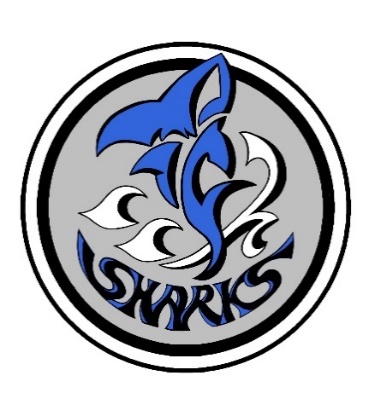 